109花漂4-1號相關照片供參※本案樹種、材種、材積數量、品質規格以現場放置地點為準，請有意願投標者務必前往現場會勘，成標交貨時不受理複查。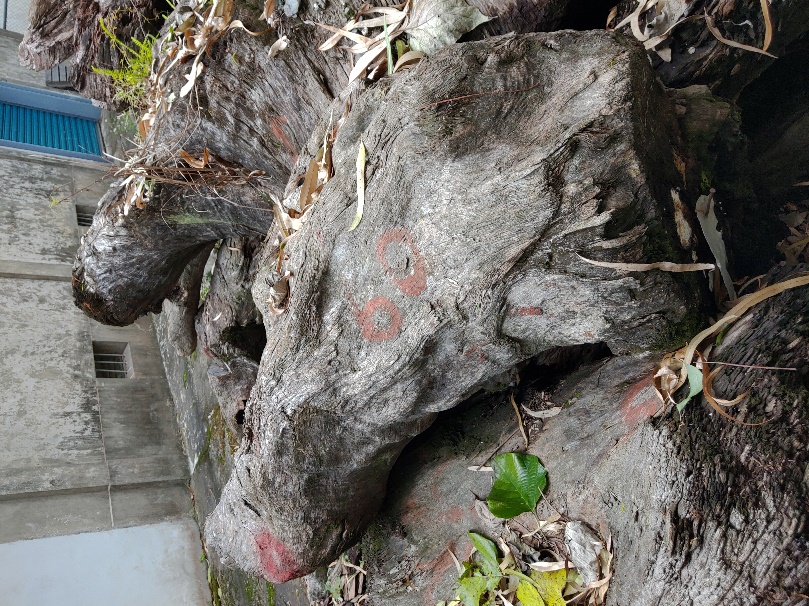 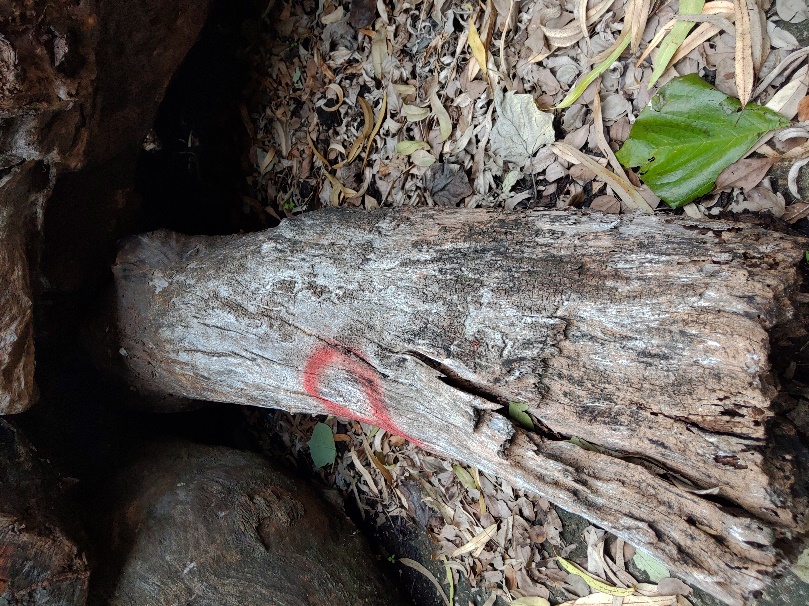 109花漂4-1號相關照片供參※本案樹種、材種、材積數量、品質規格以現場放置地點為準，請有意願投標者務必前往現場會勘，成標交貨時不受理複查。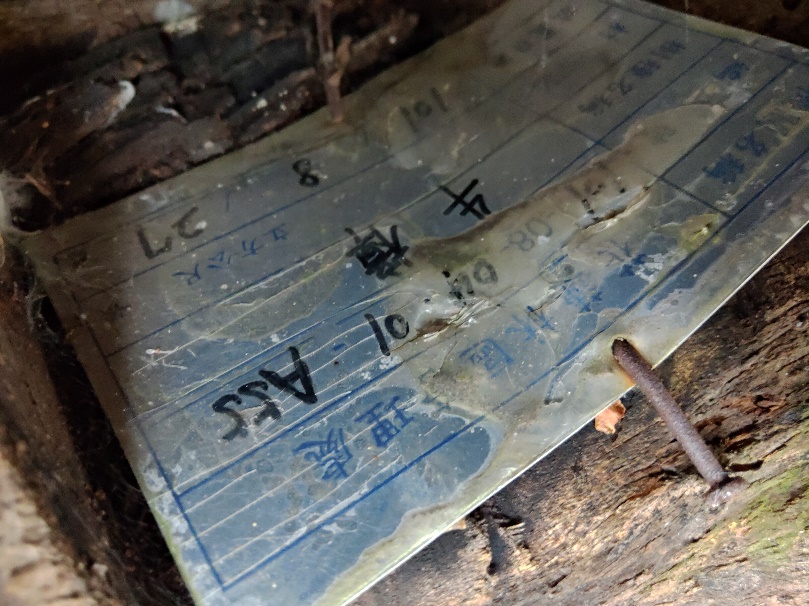 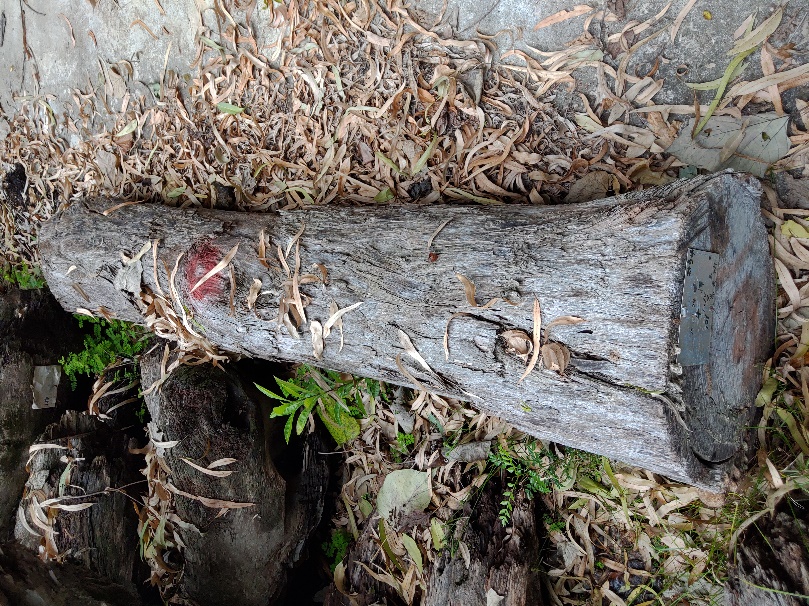 